Преподаватель Болонкина Екатерина Владимировна Задания по предметуСОЛЬФЕДЖИОна период с 30 ноября  по 06 января 2020 г.для первого класса (I8)Справочный материал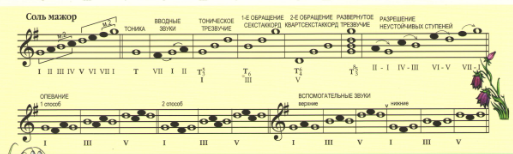 ЗаданияВ рабочей тетради (Калинина) выполнить упр. № 15, 16 на стр. 8;        № 7, 8, на стр.20Записать в тетради нотами следующую последовательность ступеней в тональности Соль мажор:I – IV – V – VI – III – II – I Ответить на вопрос: как называется I ступень?Выполненные задания выслать на электронную почту:bolonkina-ekaterina@yandex.ru 